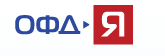 Заявка на комплект «Годовое обслуживание 1 ККТ + ФН-1»ВНИМАНИЕ! Полученный комплект необходимо активировать до 15 апреля 2017 года включительно!Знаком * отмечены обязательные для заполнения поляЗаявку отправляйте на адрес LP@ofd-ya.ru. В теме письма укажите «ФН-1».1.Краткое наименование организации*1.Например, ООО «Ярус»2.ИНН*2.3.КПП (обязательно при наличии)3.4.БИК*4.5.Номер договора с ОФД-Я*5.6.Дата подписания договора с ОФД-Я*6.7.Требуемое количество комплектов (прописью) *7.Например, один комплект8.Модель ККТ – зав. номер ККТ*8.Например,Штрих-М-01Ф – 0614940006000274Ритейл-01Ф – 04216700120011599.Планируемая дата регистрации ККТ в ФНС*9.10.Контактное лицо10.11.Контактный номер телефона11.12.Адрес доставки (доставка оплачивается отдельно)12.